DWADZIEŚCIA PYTAŃJedna z najstarszych i najlepiej znanych gier zgadywanek. Zadaniem graczy jest odgadnięcie przedmiotu wybranego przez innego gracza. Jeden z graczy wybiera sobie dowolny przedmiot (np. okręt) lub pojęcie (np. filozofia). Następnie informuje pozostałe osoby, z ilu liter składa się wyraz. Pozostali muszą odgadnąć wyraz, zadając maksymalnie 20 pytań. Powinni najpierw zadawać pytania ogólne, a z chwilą, gdy zaczną się domyślać, jaki wyraz został wybrany, mogą zadawać pytania szczegółowe lub nawet próbować odgadnąć wyraz. Na pytania wolno odpowiadać tylko „tak”, „nie” lub „nie wiem”. Ten, kto odgadnie wyraz, zadaje kolejną zagadkę. Jeśli nikt nie odgadnie zagadki po zadaniu 20 pytań, gracz, który ją wymyślił, mówi pozostałym, jaki wyraz wybrał, i zadaje następną zagadkę.KREATYWNI W KUCHNI-   ZIELONA SURÓWKA Bardzo zielona i apetyczna surówka do obiadu lub grilla. Ze składników, które zawsze mamy w lodówce, błyskawiczna w przygotowaniu!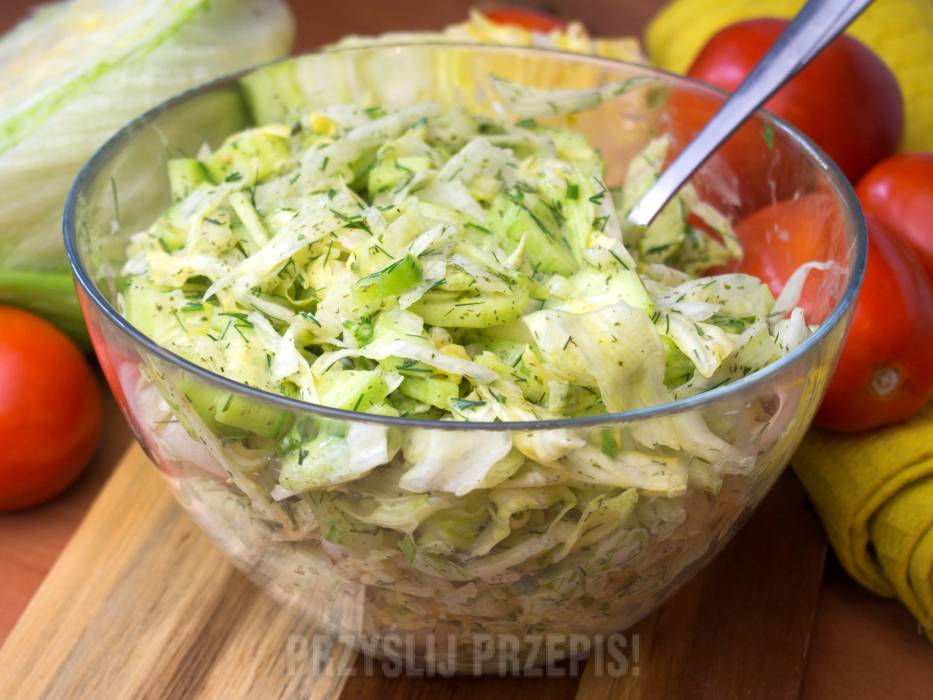 Składniki1/2 główki sałaty lodowej
5 ogórków gruntowych lub 2 szklarniowe
1 pęczek kopru
1 mała cebula
1 łyżka musztardy
2 łyżki majonezu
2 łyżki soku z cytryny
sól, pieprzSposób przygotowania:Sałatę i koper drobno siekamy, ogórki kroimy w plastry, cebulę w kostkę.  Mieszamy ze sobą musztardę, majonez, sok z cytryny, sól i pieprz. Powstałym sosem zalewamy warzywa, dokładnie mieszamy. SMACZNEGO! KONTAKT MAILOWY karolina16a@o2.pl